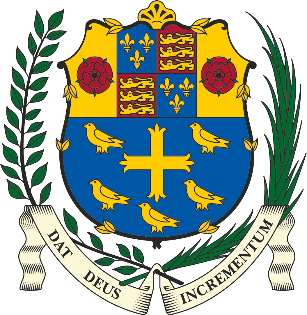 School Nurse(Term-time only)For September 2020Westminster is one of the UK’s leading academic institutions and is the only ancient London school to occupy its original site. Situated close to Parliament and Westminster Abbey, together with the stimulating diversity of the South Bank and West End, the School has a special atmosphere.We are looking for an experienced nurse to join our team on a full-time basis, offering first-class healthcare and pastoral support to our pupils. Working across Westminster Great School and Westminster Under School, the successful candidate will be someone who can work as part of a team, as well as independently, and who relishes the opportunity to support young people.The post holder will work in conjunction with the School Nursing Sister to shape the strategic development of the School Surgery in line with recommended best practice guidelines from the RCN, Boarding Schools’ Association (BSA) and Independent Schools Inspectorate (ISI).You will be expected to contribute to the smooth running of the School Surgery, ensuring efficient systems and processes are in place. The role also requires provision of appropriate care and supervision of unwell pupils within the boarding accommodation, either in their own beds or in the School Surgery. This also includes acting as health advisor to pupils that are resident in boarding accommodation, and offering support to House Masters and Matrons.This is a term-time only post working 35 hours per week covering School Surgery opening hours of 8.30am to 5.30pm Monday to Friday and Saturday mornings on a rotational basis. Part-time hours may be available for the right candidate. We would also give consideration to a suitable job share.For further information and to apply please visit our website: westminster.org.ukThe closing date for applications is midday on Wednesday 3 June.We reserve the right to interview and appoint prior to the closing date for applications, so an early application is encouraged.Westminster School is committed to safeguarding and promoting the welfare of children and applicants must be willing to undergo child protection screening appropriate to the post, including with past employers and the DBS.The School is a Registered Charity (no 312728).